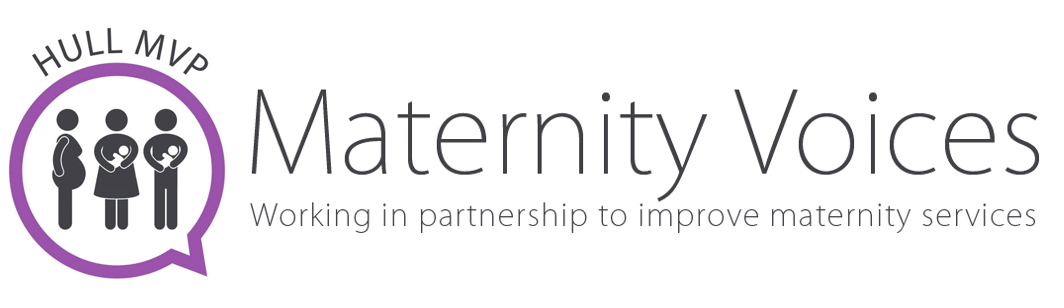 Co-Chair, Maternity Voices Partnership (MVP)The Hull Maternity Voices Partnership (MVP) is looking to recruit a co-chair to help us develop local maternity services.Expressions of interest deadline: 2 April 2021Informal conversation following shortlisting: 12 April 2021Hours and remuneration.  7.5 hours per month to be remunerated by NHS Hull CCG. The co-chair can also claim additional mileage and childcare in respect of their activities. What is the Maternity Voices Partnership?We are a group of women and their families, commissioners and professionals from local maternity services who are working together to review and contribute to the development of local maternity care. This forum provides a mechanism for collecting ongoing and real-time feedback and aims to develop and improve maternity services with women and their families at the centre.  It provides local parents a voice about maternity care so that we can help women and their families enjoy their pregnancy journey and make sure their experience of maternity care is of high quality and personal.The structure of the MVPIn 2016 ‘Better Births’ set out the vision for maternity services across England to become safer, more personalised, kinder, professional and more family friendly. It also emphasised the need for services to be designed in a way which put women, their babies and their families at the centre of care.Across the Humber, Coast and Vale, which includes the geographical areas of Hull, North and North East Lincs, East Riding, Scarborough and Ryedale and York, the Local Maternity System (LMS) helps with implementing the priorities within the Better Births plan.One of the focal points of Better Births is hearing the personal experiences of those who are pregnant or have recently given birth and working collaboratively with them to co-design maternity services. The development of local Maternity Voices Partnerships has been structured to help support this. Within the Humber, Coast and Vale area there are other Maternity Voices Partnerships (MVPs) that are run by lay chairs and meet once every two months to share ideas and coordinate engagement and feedback activities. The Local Maternity System (LMS) MVP group is run by a lay Chair, Ruth Prentice. About the role:The co-chair role will involve some networking with MVP colleagues within the Local Maternity System (LMS) and ensuring that the voices of women and families local to Hull are shared. Whilst there will be some flexibility, the key aspects of the role will be to support the MVP to seek women and families’ views on how we are progressing locally towards the priorities of Better Births and ensuring local opinion is shared with the Humber, Coast and Vale Local Maternity System. You will work alongside the existing co-chair. W would like you to be:
passionate about helping to develop and improve the experience of maternity services for women and their familieskeen to engage families and seldom heard groups to inform maternity services developmenta good communicatororganised and willing and able to work flexiblyable to co-chair regular meetings (supported by the existing chair)Successful applicants will be asked to complete enhanced DBS check.Ideally you will be a resident of Hull who has had a baby in the last 2 years.Key responsibilities:Main point of contact Be one of the main contacts for all enquiries to the MVPRegularly check the MVP email Inbox and respond accordinglyRegularly post MVP activity on any local MVP Facebook page/TwitterRegularly share links to the local MVP website (if applicable) and any online surveys via social mediaAttendance at formal meetingsAttend and co-chair four formal Hull MVP meetings a yearShare attendance at the Local Maternity System MVP meetings and feedback to Hull MVPEnsuring we hear the voice of women and their families:As the new co-chair we would like to continue to collate a range of views from the diverse population of Hull. With the support of a local engagement lead you will be expected to:Seek the views of underrepresented women and their familiesEnsure consistent engagement with service users and their families and establish robust mechanisms to feed this back to the LMS MVP Provide inclusive opportunities to gather service user feedback, including hearing voices of the seldom heard community Actively encourage seldom heard voices to be involved through social media and alternating meeting in accessible venuesRecruitment and support of service user repsSupport the involvement and recruitment of user representatives to the MVPBuild the MVP virtual networkPlan and deliver training to service user representatives where appropriate and with support of the LMS MVPOffer ongoing support to service user representativesBe involved in succession planning, mentoring other service users to ensure the sustainability of the MVPNetworking with other MVPs Actively  participate  in the  MVP Facebook  group  (which includes National Maternity Voices, the group of MVP service user chairs in England)Be aware of the Terms of Reference of National Maternity VoicesActively share networking and ideas with the Chair and with other MVPs in the Local Maternity System.MVP Representation (this part of the role will be shared with the Chair)Attend and contribute to maternity services meetings at the local Hospital NHS TrustAttend and contribute to quarterly Local Maternity System MVP meetingsAttend and contribute to any other regional and national maternity gatherings where women’s voices need to be heard and feedback to Hull MVPNB all meetings currently take place online during Covd19 restrictionsHours and remuneration.  7.5 hours per month to be remunerated by NHS Hull CCG. The Co-Chair can also claim additional mileage and childcare in respect of their activities. There is also the opportunity for renumeration by participating in LMS wide meetings and projects.The breakdown of duties will vary on a month by month basis and be flexible but may include:Gathering feedback through surveys, social media or engagement eventsleading a MVP meeting (formal, user reps or feedback session), responding to women/maternity staff communication, supporting volunteers, networking with other MVPs, representing women’s voices at local and regional levelInduction, training and supportAdministrative support to the MVP will be provided by NHS Hull CCG. The existing chair will undertake a full induction with the new co-chairThe co-chair will be entitled to a process of induction to ensure an awareness of the Local Maternity System, Better Births and relevant areas of the NHS. We will also work with the chair to identify any future training and learning needs.Nolan PrinciplesWe would expect the lay chair to act in accordance with the Nolan Principles of conduct in public life in carrying out this role – selflessness, integrity, objectivity, accountability, openness, honesty, leadership.Other useful information:Humber Coast and Vale Maternity Voices Partnerships website: https://www.maternityvoiceshcv.org.uk/hullBetter Births report 2016:  https://www.england.nhs.uk/wp-content/uploads/2016/02/national-maternity-review-report.pdf National maternity voices: http://nationalmaternityvoices.org.uk/ Hull MVP facebook page: https://facebook.com/HullMVPTo apply please provide an expression of interest, stating why you would like to take on the role and what you could bring to the role, to Hullccg.contactus@nhs.net by Friday 2nd April 2021.Following shortlisting you may be invited for an informal conversation on Monday 12 April 2021.